Ұйымдастырушылық оқу әрекетінің технологиялық картасыТехнологическая картаорганизованной учебной деятельности для подготовительной  группы Білім беру облысы /Образовательная область: «Коммуникация»Бөлім /Раздел: Развитие речи/ПроизношениеТақырып/Тема: «Зима.  Звуки [З]-[З']»	Мақсаты/ Цель: Обогатить словарный запас детей и закрепить произношение звуков З-ЗьМіндеттері:Задачи: расширить представление детей о времени года – зима, развивать фонематический слух и произношение, прививать любовь к природеСөздік жұмысы/Словарная работа: леденящая зима, снежная зима, поземкаБилингвальный компонент: қыс – зима, қар- снег, дыбыс - звукҚұрал-жабдықтар: Оборудование: марблс, таблица Синквейн, варежки для дыхательных упражнений, загадки-карточки, зеркала, звуковые шары с картинками, звуковые дорожки, логокубКүтілетін нәтиже: Ожидаемый результат:Нені біледі: Уметь:  отвечать по схеме синквейнНені білу керек: Знать: характеристику звуков З-Зь (согласный, твердый-мягкий, звонкий звук)Нені игереді: Иметь: представление о временах года и о звуках.Государственное казенное коммунальное предприятие «Детский сад № 14» города Павлодара коррекционного типа для детей с нарушениями речи» Боташева Алма НуржановнаУчитель – логопедСтаж – 6,5 летКатегория – нетОбласть « Коммуникация», Раздел « Развитие речи / Произношение»Тема «Зима.  Звуки [З]-[З']»Старшая логопедическая группаІс-әрекет кезеңдеріЭтапыдеятельностиЛогопед іс-әрекеті Действия логопедаБалалардың тілдік іс-әрекетіДеятельность детейІс-әрекет кезеңдеріЭтапыдеятельностиЛогопед іс-әрекеті Действия логопедаБалалардың тілдік іс-әрекетіДеятельность детейСебеп-салдардық (Мотивационно-побудительный Организационный момент Круг радости В Казахстане мы живем, есть у каждого свой дом.Есть работа, есть друзья, мама, папа есть и я.Мы играли, веселились,Мы шутили и резвились,А теперь пришла пора заниматься детвораДружно проговаривают стихотворение Ұйымдастырушылық- ізденушілік кезең Организационно-поисковыйДыхательные упражнения «Сдуй снежинку» 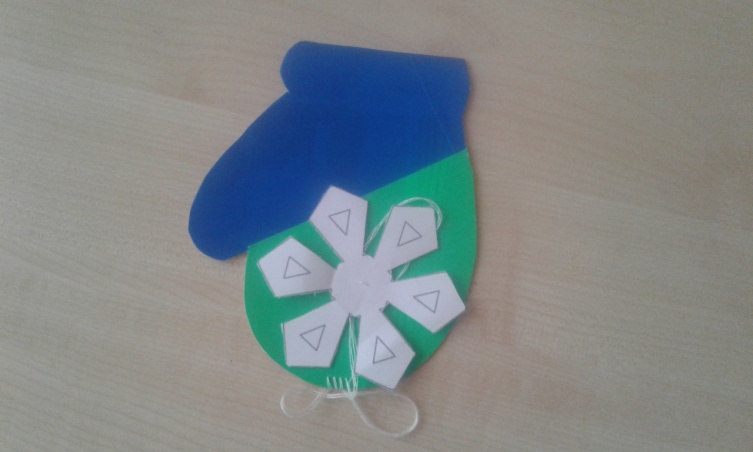 Загадка Во дворе замерзли лужи,Целый день поземка кружит,Стали белыми дома Это к нам пришла …Упражнение « Ответь на вопрос» за правильные ответы получают марблс (разноцветные красивые камешки)- Зима какая? (холодная зима, снежная зима, ветреная зима)- лед какой? ( холодный лед, скользкий лед, мокрый лед)- Ветер какой? - Снег какой?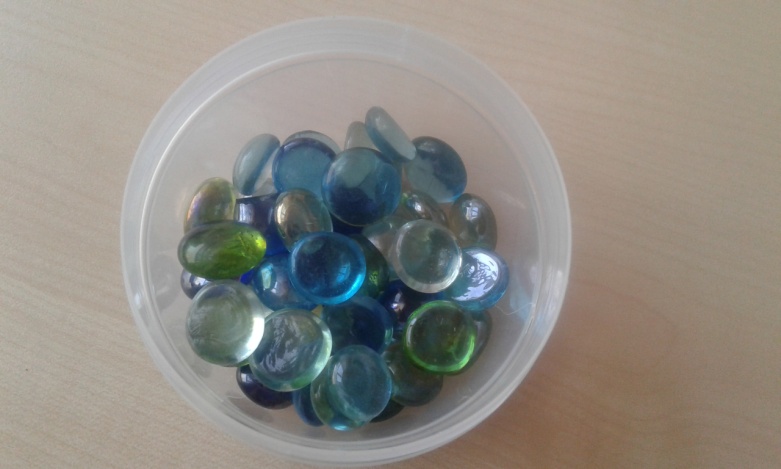 Словарная работа: леденящая зима, снежная зима, поземкаБилингвальный компонент: қыс – зима, қар- снег, дыбыс - звукСинквейн (работа у  доски)1 Что это? (Зима)2 Зима какая? (зима холодная, снежная)3 Зима что делает? ( наступает, засыпает, замораживает)4 Составь предложение ( Наступила холодная зима, за окном падает снег)5 Ассоциация, назвать другими словами ( зимушка, время года)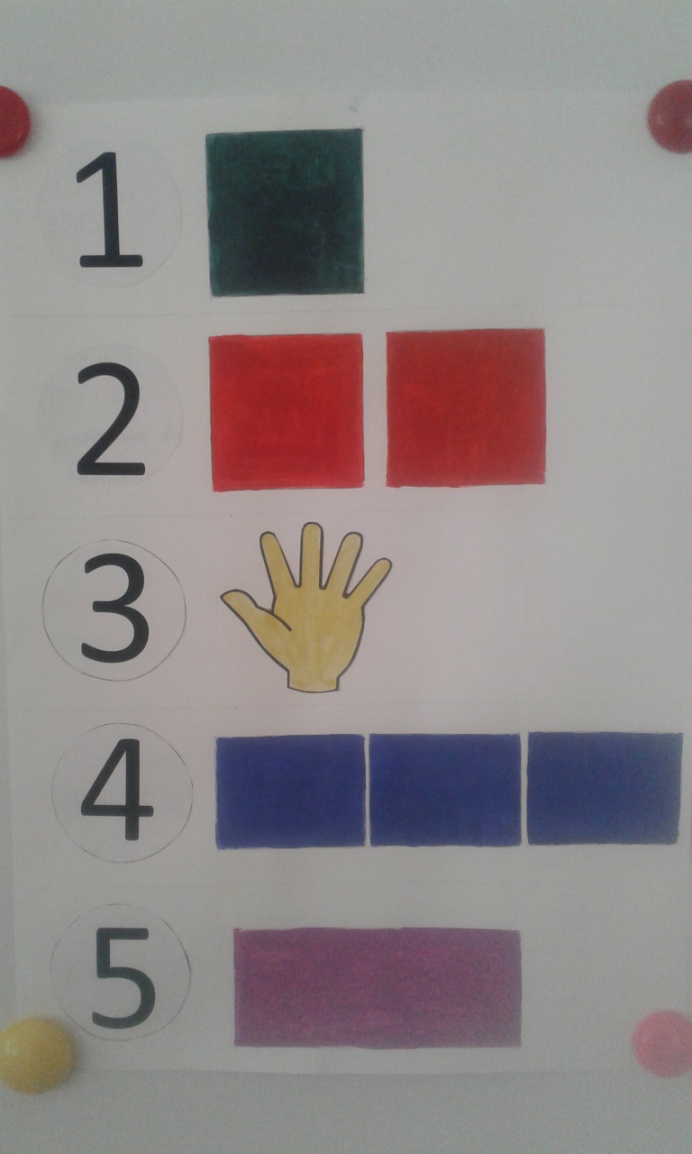 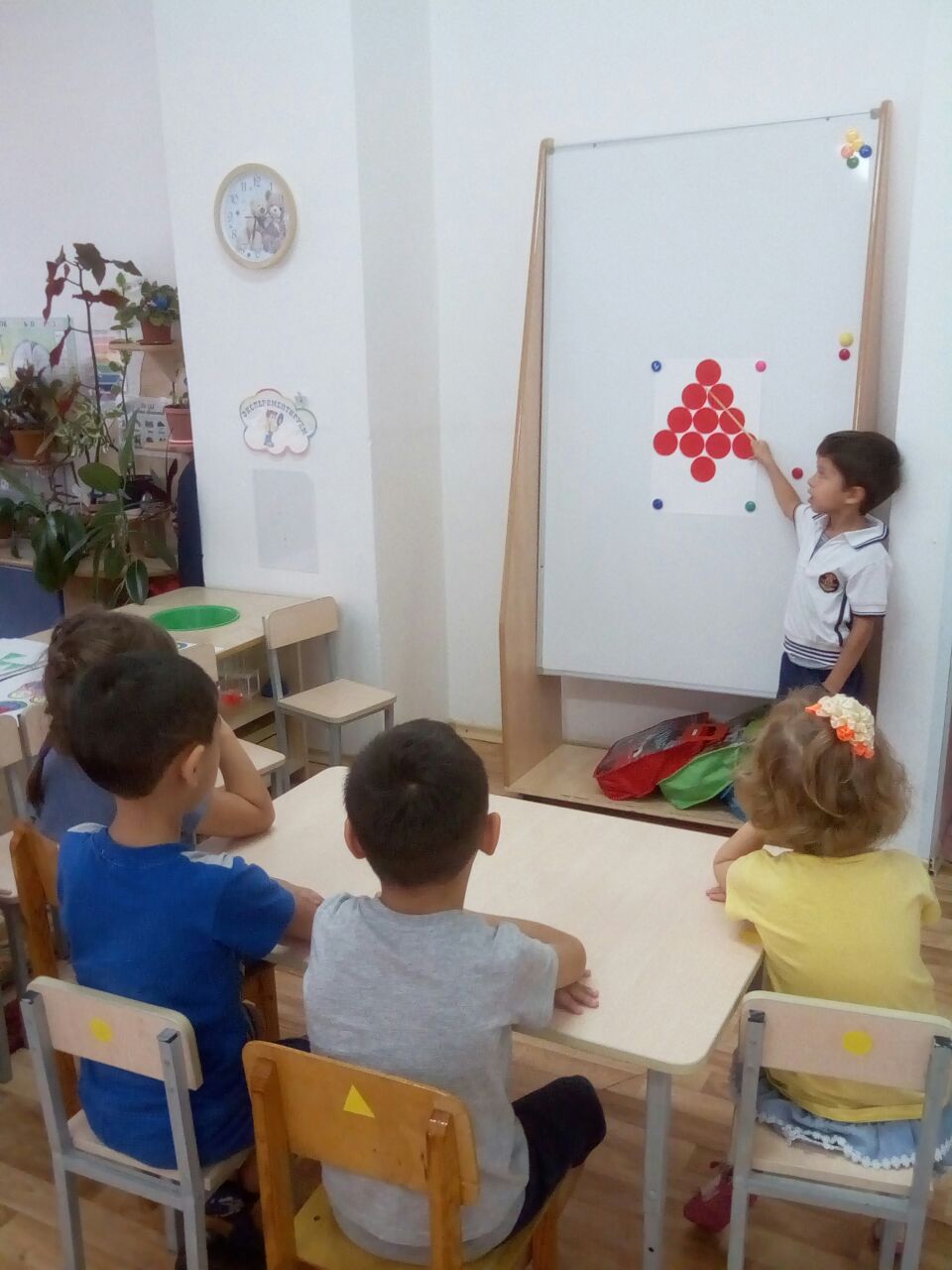 Выходят по одному на игру « посмотри и опиши»Достают из коробочки по одной картинке и загадывают друг другу загадки. Карточки( снежинка, санки, шуба, коньки, горка)Например, снежинка ( она блестящая, падает с неба,  появляется когда холодно).- К какому времени года можно соотнести эти слова?Физминутка ЗимушкаМы  зимой в снежки играем, мы играем.  (имитация лепки снежков)
По сугробам мы шагаем, мы шагаем.              (шагаем, высоко поднимая колени)
И на лыжах мы бежим, мы бежим.                  (пружинистые движения на на месте, широкие взмахи руками, руки согнуты в локтях)
На коньках по льду скользим, мы скользим.    (плавные пружинистые движения руки согнуты в локтях)
И снегурочку лепим мы, лепим мы .                (соответствующие движения)   
Гостью-зиму любим мы, любим мы.               (развести руки в поклоне и поставить на пояс)С какого звука начинается слово ЗИМА?( Зь)-А теперь произнесите твердо этот звук. ( З)Артикуляционная гимнастика «Пирожок», «Горка»-Что помогает нам произносить эти звуки? (Язык, губы, зубы, голос)Характеристика звуков - Звук З какой?- Звук Зь какой?Игра «Звуковые шарики» соотнести картинки к шарику, если в слове твердый звук то к синему шару а если мягкий звук Зь, то к зеленому.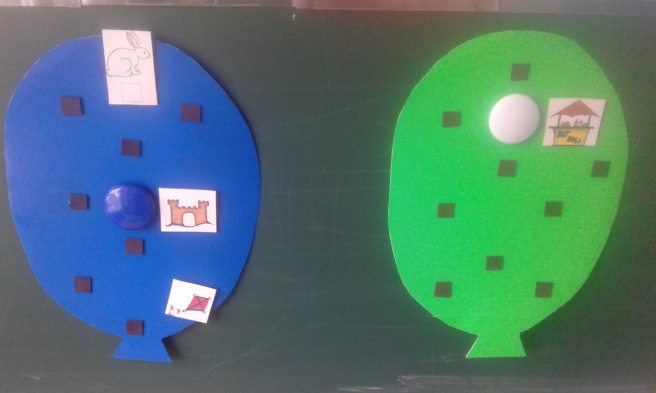 Звуковой анализ слова ЗИМАВыполняют дыхательные упражнения Отгадывают загадкуОтвечают на вопросы и за ответы получают марблсыЗнакомятся с новыми словамиПроговаривают слова на казахском языкеОтвечают у доски 4-5 детейЗагадывают друг другу загадкиВыполняют дружно физминутку Выполняют гимнастикуязыкаОтвечают на вопросыДают характеристику звукамОпределяют картинки к шарикуВыполняют звуковой анализ и синтез словаРефлексивті –қорытынды кезеңі Рефлексивно – корригирующийЛогопед передает каждому участнику занятия логокуб и задает вопросы по одному вопросу- Что делали на занятии? 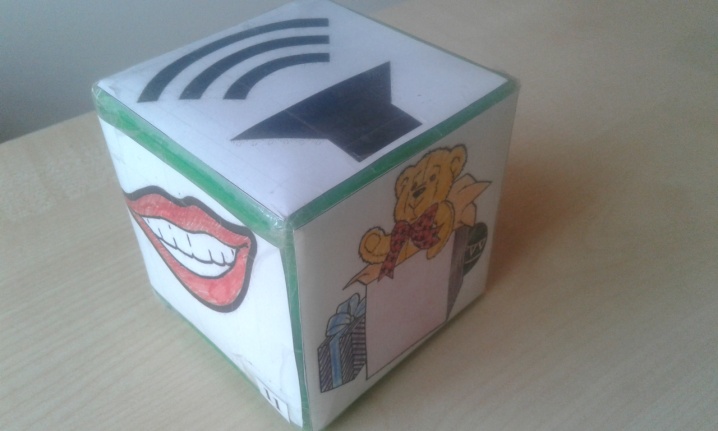 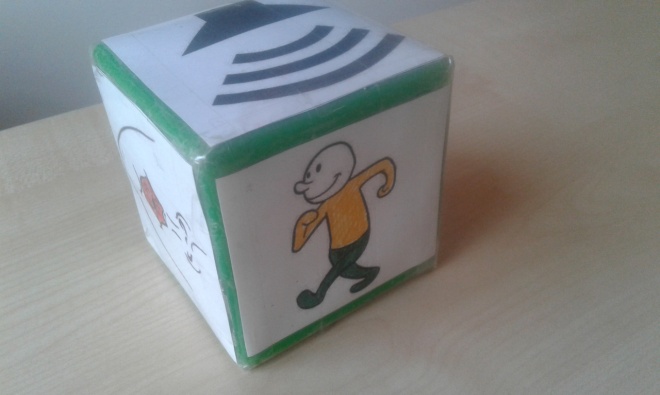 Бросают по очереди логокуб и отвечают на вопрос. На логокубе обозначения  ( Физминутка, гимнастика язычка, игры, ответы на вопросы, звук, дыхательные упражения)